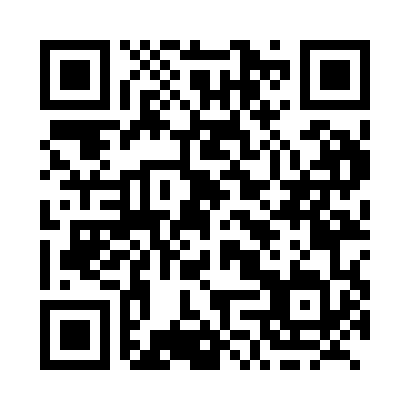 Prayer times for Twin Creeks, British Columbia, CanadaWed 1 May 2024 - Fri 31 May 2024High Latitude Method: Angle Based RulePrayer Calculation Method: Islamic Society of North AmericaAsar Calculation Method: HanafiPrayer times provided by https://www.salahtimes.comDateDayFajrSunriseDhuhrAsrMaghribIsha1Wed4:025:501:116:168:3210:212Thu4:005:491:116:178:3410:233Fri3:575:471:116:188:3510:264Sat3:555:451:116:198:3710:285Sun3:525:441:116:208:3810:306Mon3:505:421:116:218:4010:337Tue3:475:411:106:228:4110:358Wed3:455:391:106:238:4310:379Thu3:425:371:106:238:4410:4010Fri3:405:361:106:248:4510:4211Sat3:375:341:106:258:4710:4512Sun3:355:331:106:268:4810:4713Mon3:325:321:106:278:5010:4914Tue3:305:301:106:288:5110:5215Wed3:285:291:106:288:5210:5416Thu3:255:281:106:298:5410:5717Fri3:235:261:106:308:5510:5918Sat3:215:251:106:318:5611:0219Sun3:185:241:106:328:5811:0420Mon3:175:231:116:328:5911:0521Tue3:165:221:116:339:0011:0622Wed3:165:201:116:349:0211:0623Thu3:155:191:116:359:0311:0724Fri3:155:181:116:359:0411:0825Sat3:145:171:116:369:0511:0826Sun3:145:161:116:379:0611:0927Mon3:135:161:116:379:0711:0928Tue3:135:151:116:389:0911:1029Wed3:135:141:116:399:1011:1130Thu3:125:131:126:399:1111:1131Fri3:125:121:126:409:1211:12